Minutes of the BID BOARD held on 26th November 2014At Maritime House, Great YarmouthPresent :		Board members observed a one minute silence as a mark of respect for the passing of Brian PotterAPPENDIX A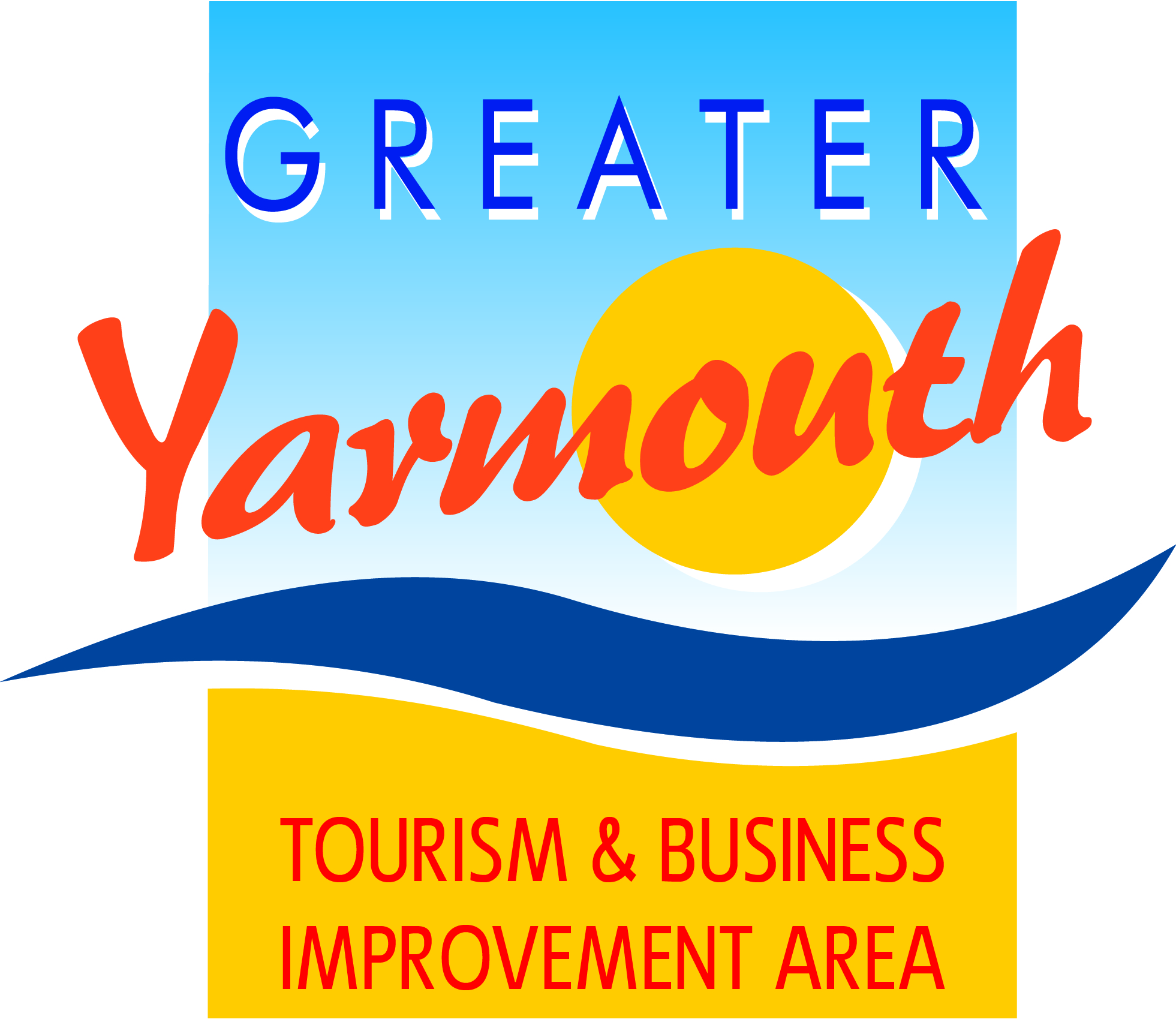 Item 3David MarshAlan CarrAndrew BowyerTerri HarrisAmy WoodyattKen SimsKirsty BurnJames GreyLyndon BevanJane ReynoldsCllr Brian WalkerCllr Michael JealJonathan NewmanTony SmithPeter JayCllr Bert CollinsCllr Sue HaconKaren YoungsOliver HurrenKevin Huggins1Welcome1.1Representatives from political parties included Michael Jeal, Brian Walker and Sue Hacon.  Sue Hacon was attending in an observational capacity.1.2Jonathan Newman from the Town Centre Partnership was welcomed ex officio2Appointment of Interim Chairman2.1Tony Smith proposed David Marsh for a term of one year Chair.  Malcolm Bird seconded and all Board voted in favour3Apologies for absence3.1Apologies were received from Albert Jones, Toni Reeve, Gareth Brown, Linda Dyble.4.GYTBIA Board of 10th September notes and matters arisingIt was noted that Amy Woodyatt did attend the last meeting but was omitted from the attendance.  Subject to this amendment the minutes were agreed as a true and accurate record.5GYTA Board Minutes of 3rd October minutes and matters arising5.1It was noted that an incorrect meeting date noted and changed5.214.46.2 Noted that the GYTBIA is the same company as the GYTA with a different name.  The licence held by this company remains the same with all income derived the same.  5.3It was noted that GYBC were currently discussing the arrangements for the renewal of PIPs licence.  It was agreed that GYTBIA should submit a tender.5.4It was recognised that the present Board is only interim and suggested that an elected Board be elected as soon as possible6.Levy Collection & Sector Groups6.1It was noted that Business Plan included a total BID fund of £550K.6.2It was noted that Invoices for levy have been circulated to eligible levy payers and that some people claimed that this was the first time they had heard about the BID.6.3Levy collection has started – cash flow will be incorporated into gurure meetings6.4Sector groups have all had meetings before the initial BID Board meetings with the best attended sector group being the Seafront Group6.5Michael Jeal reported that First Move Furnish Aid did not receive an invoice.  David Marsh confirmed that only charities with shop fronts were included within the BID6.6It is understood that the Borough Council will be circulating BID levy reminders in mid January 20157Financial Review7.1It was agreed to retain a contingency of £60k and that, initially, the focus should be on marketing and events.7.2It was agreed that projects needing extra funding of more than 5% it has to come back to the Board7.3It was noted that the main Brochure and What’s On would still be published by GYBC.7.4It was agreed that all applications for funding must be submitted on then official application forms7.5The Chairman reminded that Board that the BID was a borough-wide project and that members needed to be mindful of the importance to support a range of projects across many sectors and geographical areas.8Project Reviews/Appraisals – Events & Marketing8.1The Chairman introduced the methodology to prioritise projects submitted with the Events & Marketing category.   All projects had been scored against a set of 15 strategic priorities8.2Following a brief introduction to each project Board members were invited to score each project from ‘5’ – top priority to ‘1’ – low priority.8.3The final ranking would be determined by multiplying the total strategic score with the Board priority score. 8.4The final priority ranking is attached at Appendix A8.5It was also noted that Gorleston Music Night had been deferred pending the receipt of an application.9.Project Reviews/Appraisals – Facilities, Maintenance & Access (FMA)9.1It was agreed to confirm the Hemsby Signage Project (£700)9.1It was agreed that all other project appraisals under the FMA Category be deferred until the next meeting10New Season Launch10.1It was noted that the new season launch would be held at the Boathouse in Ormesby on 9th December 2014 – sponsored by the owners of the venue.11Items for next meeting11.1It was agreed that the following items appear on the agenda for the next meeting:-Planning Applications and Issues-Representation on outside organisations12Any Other Business12.1It was noted that work would commence soon on GYTBIA Business-t-Business website.13Date of Next Meeting13.1It was agreed that the next meeting be held on 21st January at 10.30amCriteriaCategoryStratBoardTotalCostAccum1Production of website and TV mediaMarketing64634032£26,000£26,0002Resort CampaignMarketing64523328£15,000£41,0003VisitEngland Family SummerSmall Proj55593245£5,000£46,00042-3 hours drive time Sky TV adMarketing59523068£77,000£123,00051.5-2 hours drive time radio campaignMarketing58512958£10,000£133,0006Maritime Festival quayside attractionsEvents45622790£25,000£158,0007Additional Seafront fireworks (4)Events46552530£15,680£173,6808Hire of PR / Social Media ExecutiveMarketing45562520£25,000£198,68091.5-2 hours drive time Sky TV adMarketing52482496£14,000£212,68010Coaches / groups  marketing campaignSmall Proj52472444£5,500£218,18011Contribution to Norfolk TourismSmall Proj46532438£8,000£226,18012Brush with the BroadsSmall Proj46532438£4,390£230,570132-3 hours drive time 10 second radio campaignMarketing54452430£21,000£251,57014Hemsby FireworksEvents43552365£11,000£262,57015Soccer on the SandsSmall Proj38582204£3,500£266,07016May/June Heritage WeekSmall Proj42522184£5,000£271,07017Beach VolleyballSmall Proj34642176£4,000£275,07018Customer ResearchSmall Proj35612135£7,500£282,57019Planet Norfolk TV ShowSmall Proj36592124£2,000£284,57020GY Film & TV FestivalSmall Proj41502050£4,460£289,03021Eating Out WeekEvents52392028£21,300£310,33022Great Yarmouth Art FestivalSmall Proj34461564£6,950£317,28023Resort area treasure troveMarketing40391560£42,500£359,78024Band on a BusEvents36351260£9,150£368,93025BloodhoundEvents37341258£27,800£396,73026Out There (Large show)Events42281176£40,223£436,95327Regent Road Buskers (15 weeks)Events42251050£33,957£470,91028Seafront Summer Ents (6 weeks)Events4223966£27,271£498,18129Classic Cycle RaceEvents3725925£26,440£524,621£524,621